Сценарий праздника «Прощание с Азбукой»Вступительное слово учителей.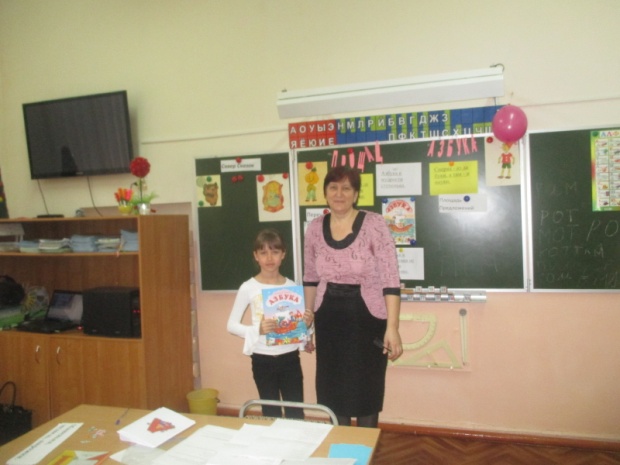 Уважаемые гости! Сегодня мы прощаемся с книгой, которая была с нами всё это время – с Азбукой. Она научила первоклассников читать. Много будет потом книг прочитано, но эта останется первой.1 первоклассник:Над страною зимним утром                                          Занялась заря.В школах праздник, славный праздник,                      Праздник чтения.2 первоклассник:Хороша сегодня школа,                                                  Зал горит огнём.Мы на праздник наш весёлый                                       Всех друзей зовём.3 первоклассник:Мы сегодня вам расскажем,                                          И, конечно же, покажем,Что нам Азбука дала,                                                     Как учила нас она.4 первоклассник:Вдоль картинок мы шагали,По ступенькам-строчкам шли.Ах, как много мы узнали,Ах, как много мы прочли!5 первоклассник:Нас научила Азбука читать,Слова на слоги разделять,Открыла тайны многих книг,К ней любой из нас привык!Песня «ЧЕМУ УЧАТ В ШКОЛЕ»Учитель Самый первый свой учебник
Класс с волненьем открывал...
Видно, сказочный волшебник
Эту книгу написал.П  Работа с учебником «Азбукой».- У вас на партах важная и нужная книга – Азбука. Она очень нужна всем – даже тем, кто уже умеет читать. Ее первые страницы «прочитает» и тот, кто не знает пока буквы.- Рассмотрите учебник. Давайте вспомним, по каким дорожкам мы шагали!  Что вам понравилось в нем? Много ли картинок? Разных рассказов?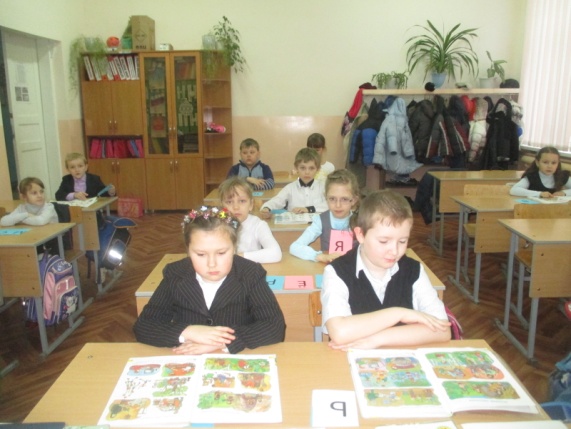 Учитель Ребята, я вас приглашаю в путешествие по родной азбуке, чтобы вспомнить что было и показать свои знания, выполнив различные задания. Вы готовы? Отправляемся  в город Азбуки. Кто нас встретил?1-й ученик Отгадайте загадку:Чудесные! Прекрасные!
Гласные! Согласные!
Звонкие! Глухие!
Разные такие!
Без них нельзя
Постичь науки!
Вы догадались?
Это..."Первоклассники: Звуки!2-й ученик Их мы слышим и произносим. Как же хочется их увидеть! Ребята, как это сделать?3-й ученик:Для этого существуют специальные значки – буквы алфавита, с их помощью можно обозначить звуки нашей речи Презентация.Учитель Было время, когда о буквах никто и не слыхал, а люди все-таки умели передавать друг другу информацию. 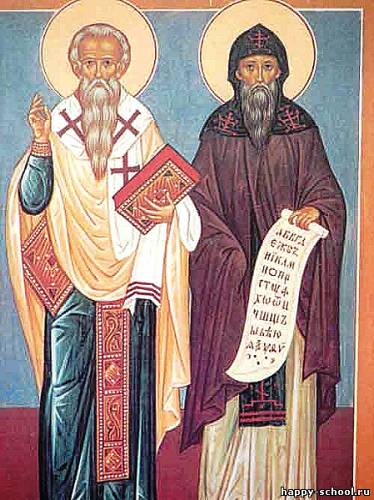 И цветы, и деревья, и животные, и люди - Божии творения. Но люди отличаются от всех живых существ тем, что могут говорить. У всего на свете есть название: у тучки, у реки, у гвоздики, у березы, у ветра и молнии. Все признаки предметов и явлений: красные, быстрые, теплые, холодные, - все названо. В разговоре мы так и говорим: "Бабушка, я по тебе соскучилась". Но это хорошо сказать, когда бабушка рядом. А если она в деревне, в другом городе? Надо же как-то сказать ей, что ты скучаешь, ждешь ее в гости. Можно позвонить? А если у бабушки сломался телефон? Написать! Написать письмо. Письмо дороже любого звонка, письмо можно перечитать, показать соседям: "Смотрите, мне пишет внучка, зовет в гости".Чтобы написать письмо, надо знать слова. А слова составлены из букв. Буквы соединены азбукой. Наша азбука сейчас почти в том виде, в каком ее принесли на Русь святые равноапостольные братья Кирилл и Мефодий. Они перевели с греческого на славянский много книг, в основном религиозных, ввели богослужение на славянском языке. Претерпели за это много гонений от римских католиков: те не хотели, чтобы у славян была своя письменность. На это братья отвечали: "разве не для всех светит солнце, разве не для всех идет дождь, разве не ко всем должно прийти Слово Божией истины, и на том языке, на котором говорит человек?"19 апреля 1563 года Иван Федоров вместе со своим другом и помощником Петром Тимофеевым Мстиславцем, с благословения митрополита Макария, начали печатать «Апостол». 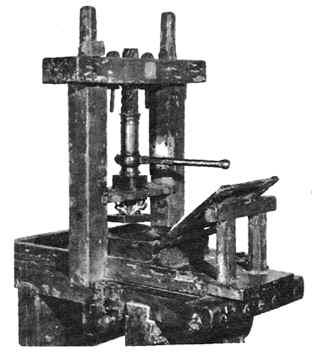 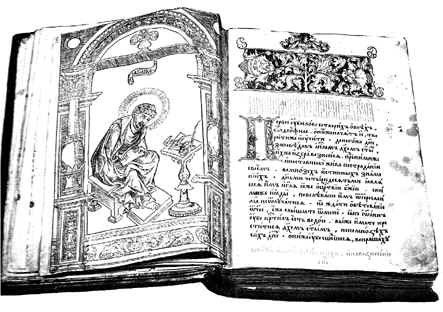 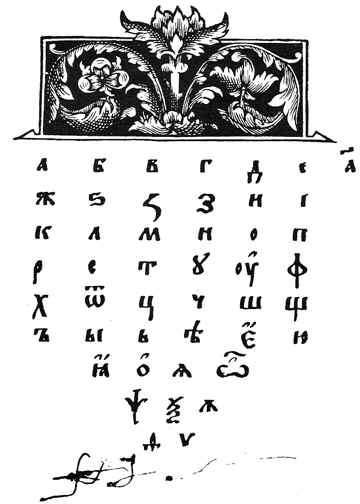 4-й ученик В  2015  году  нашей  азбуке  исполнилось  1153 года. Наши  далёкие  предки, предки  русских,  украинцев  и  белорусов – славяне-братья  Кирилл  и  Мефодий  создали  славянскую  азбуку.   Её назвали  кириллицей. Потом в  неё  вносили разные  изменения. И  постепенно  появилась  та  самая  азбука,  которой  мы  пользуемся  сейчас.В  1574  году  была составлена  и  напечатана  «Азбука» - первый на  Руси печатный  букварь. Название  книга получила  от  двух  первых  букв  алфавита  а  и  б . В  старину  эти  буквы  назывались  аз  и  буки  .Отсюда  и  пословица:  Сперва аз  да  буки, а  там  и  науки. Песенка-азбукаБорис ЗаходерТридцать две родных сестрицы,
Писаных красавицы,
На одной живут странице,
А повсюду славятся!
К вам они сейчас спешат,
Славные сестрицы.
Очень просим всех ребят
С ними подружиться!
А, Б, В, Г, Д, Е, Ж
Прикатили на еже!
З, И, К. Л. М, Н, О
Дружно вылезли в окно!
П, Р, С, Т, У, Ф, Х
Оседлали петуха, —
Ц, Ч, Ш, Щ, Э, Ю, Я
Вот и все мои друзья!
Познакомьтесь с ними, дети!
Вот они — стоят рядком.
Очень плохо жить на свете
Тем, кто с ними не знаком!Учитель Буквы-значки, как бойцы на парад,В чётком порядке построены в ряд.Каждый в условленном месте стоит,И называются все…АЛФАВИТ!Дети сидя под  слова показывают буквы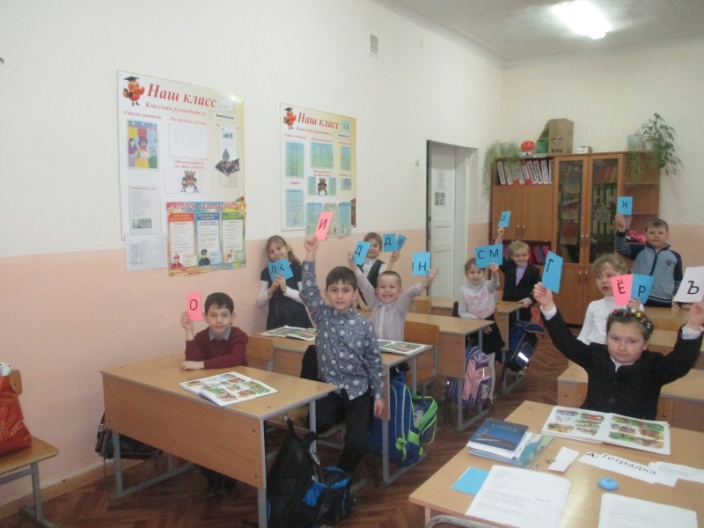 А, Б (бэ), В (вэ), Г (гэ), Д (дэ), Е, Ё - постирали мы белье,
Ж (жэ), 3 (зэ), И, Й, К (ка), Л (эль), М (эм) - кашу манную всю съем.
Н (эн), О, П (пэ), Р (эр), С (эс), Т (тэ), У - и посуду вымою.
Ф (эф), Х (ха), Ц (цэ), Ч (че), Ш (ша), и Щ (ща) – мы поймали два леща.
Ъ (твёрдый знак), Ы, Ь (мягкий знак) - не расстанутся никак.
Э, Ю, Я - буквы все - мои друзья.6-й первоклассник:Ель, топор, лопата, руки-В каждом слове слышим ЗВУКИ!Звуки эти разные-Гласные, согласные.7-й первоклассник:Дружат гласная с согласнойСоставляют вместе…СЛОГМа - и- ша ,а вместе МашаК нам явились на урок.8 -й первоклассник:Если слоги встанут рядом,Получаются…СЛОВА.Ты- и – ква , а вместе “тыква”Со- и – ва –всего “сова”.9-й первоклассник:Соединили мы два слова                                             И ПРЕДЛОЖЕНИЕ готово.Дождь идёт.Гремит гроза.Улетела стрекоза10-й первоклассник:Буквы, слоги и загадки                                              В доброй Азбуке живут.По ступенькам постепенно                                       В сказку нас с тобой ведут…Инсценировка «Сказка о букве Я»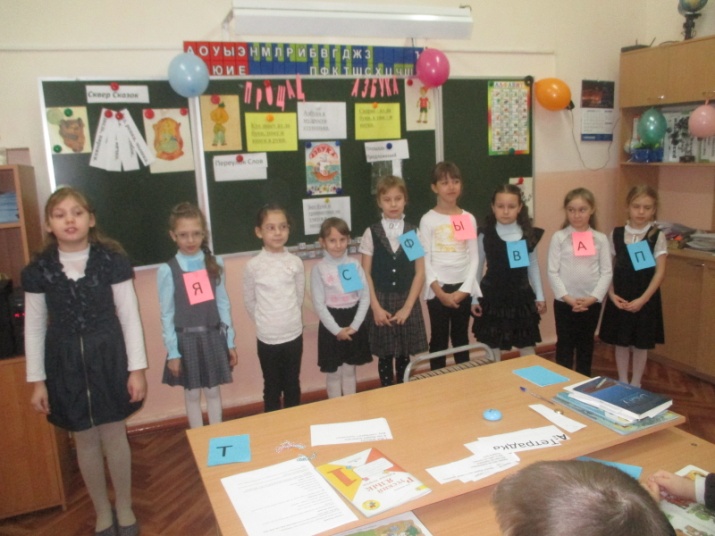 АВТОР:Всем известно:
Буква "Я" в азбуке последняя.
А известно ли кому,
Отчего и почему?ДЕТИ (хором)
- Hеизвестно!
 АВТОР:
- Интересно?
ДЕТИ (хором)- Интересно!АВТОР:
Hу, так слушайте рассказ.
Жили в азбуке у нас буквы.
Жили, не тужили,
Потому что все дружили,
Где никто не ссорится,
Там и дело спорится.
Только раз все дело встало
Из-за страшного скандала:
Буква "Я" в строку не встала,
Взбунтовалась буква "Я"!
БУКВА Я- Я, -сказала буква "Я", -
Главная-заглавная!
Я хочу, чтобы повсюду
Впереди стояла Я!
Hе хочу стоять в ряду.
Быть желаю на виду! -АВТОР:Говорят ей:
БУКВЫ:- Встань на место! -
АВТОР:Отвечает:БУКВА Я - Hе пойду!
Я ведь вам не просто буква,
Я - местоимение.
Вы в сравнении со мною -
Hедоразумение!
Hедоразумение -
Hе более не менее!
АВТОР:Тут вся азбука пришла
В страшное волнение.
БУКВА Ф:- Фу-ты ну-ты! -                                                              
АВТОР:Фыркнул Ф,от обиды покраснев.
БУКВА С:- Срам! -
АВТОР:Сердито С сказала.
АВТОР:В кричит:
БУКВА В:- Воображала!                                                                                                                             АВТОР:
Проворчало П:
БУКВА П:- Попробуй,
Потолкуй с такой особой!
АВТОР:Я затопала ногами:
БУКВА Я:- Hе хочу водиться с вами!
Буду делать все сама!
Хватит у меня ума! -
АВТОР:Буквы тут переглянулись,
Все - буквально! - улыбнулись,
И ответил дружный хор:БУКВЫ:
- Хорошо, идем на спор:
Если сможешь в одиночку
Hаписать хотя бы строчку, -
Правда, стало быть, твоя!БУКВА Я:- Чтобы я да не сумела,
Я ж не кто-нибудь, а Я!
АВТОР:Буква "Я" взялась за дело:
Целый час она пыхтела,
И кряхтела, и потела, -
Hаписать она сумела
Только "Я Я Я Я Я !"
АВТОР:Как зальется буква "X":
БУКВА Х:- Ха-ха-ха-ха-ха-ха-ха! -                                                                 
БУКВА А:А за голову схватилась.
Буква Б:Б схватилась за живот...                                                                  АВТОР:Буква Я сперва крепилась,
А потом  - как заревет:БУКВА Я:
- Я, ребята, виновата!
Признаю вину свою!
Я согласна встать, ребята,
Даже сзади буквы "Ю"!
АВТОР:- Что ж, - решил весь алфавит, -
БУКВА А:Если хочет - пусть стоит!                                                               
Дело ведь совсем не в месте.
Дело в том, что все мы - вместе!
ВСЕ БУКВЫ:Чтобы все от А до Я -
Жили, как одна семья!
***Первоклассники исполняют стихотворение Ю. Тувима:Что случилось? Что случилось?                                                     С печки азбука свалилась!
Больно вывихнула ножку                                                                                                                       
Прописная буква М (эм),
Г (гэ) ударилась немножко,
Ж (жэ) рассыпалась совсем!
Потеряла буква Ю                                                                         
Перекладинку свою!
Очутившись на полу,
Поломала хвостик У!
Ф (эф), бедняжку, так раздуло                                                      
Hе прочесть её никак!
Букву Р (эр) перевернуло
Превратило в мягкий знак!
Буква С совсем сомкнулась                                                     
Превратилась в букву О.
Буква А, когда очнулась,
Hе узнала никого!Учитель   А вы любите играть на уроках чтения?А теперь буквы нужна ваша помощь.Поможем рассыпавшимся словам занять свои места в Азбуке.1 задание. Живые слова(Первоклассники читают загадки)Они стоят,они идут,Они спешат и отстают.Они нужны не для красы-Диктуют время нам …Дети с буквами – табличками выстраивают слово «ЧАСЫ»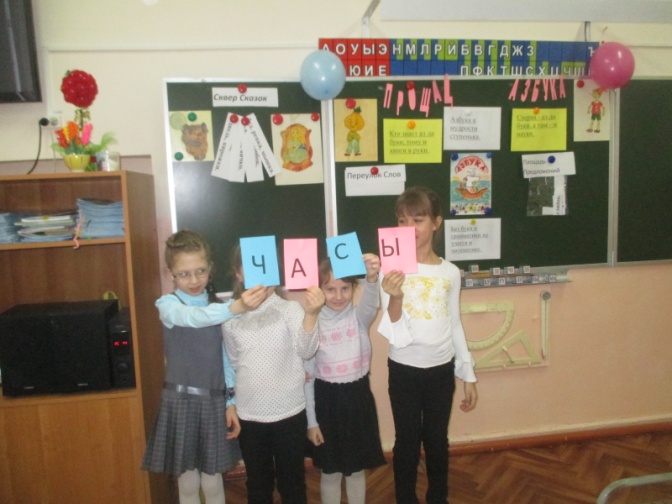 Опасней всех в реке онаХитра,прожорлива,сильна.Притом такая злюка.Конечно,это…Дети с буквами – табличками выстраивают слово «ЩУКА»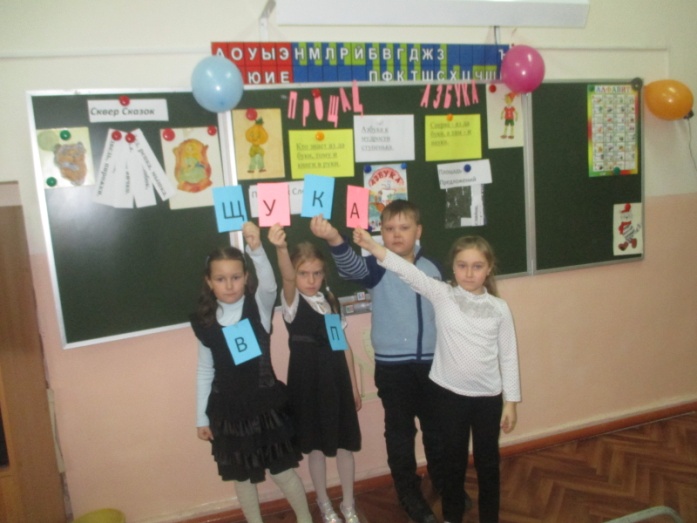 Я люблю прямоту, я сама прямая.Сделать новую черту вам я помогаю.Что-нибудь без меня начертить сумей-ка.Угадайте-ка, друзья, кто же я?-...Дети с буквами – табличками выстраивают слово «ЛИНЕЙКА»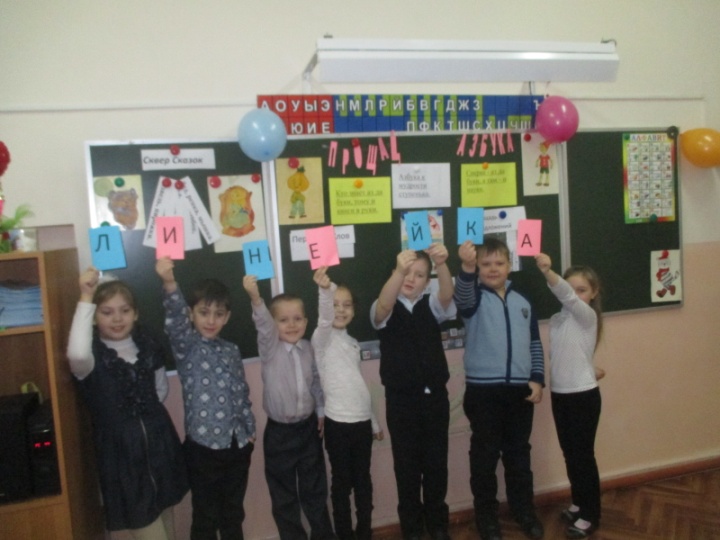 2 задание. Ведущий.Мы находимся на Переулке Слов. Поиграем в игру «Наборщик».Из слова ГРАМОТЕИ составим другие слова.(мир, море, Рим, том, тема, март, мера, рот, тигр, гром )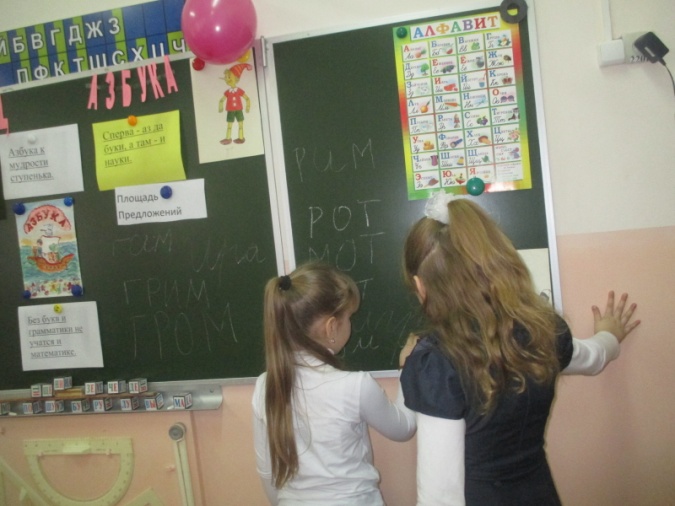 3 задание. Ведущий.Сейчас мы находимся на Площади Предложений. Вам нужно из слов собрать пословицу.Возьми книгу в руки – не будет скуки.Корень ученья горек, а плод сладок.Не говори – не умею, а говори – научусь!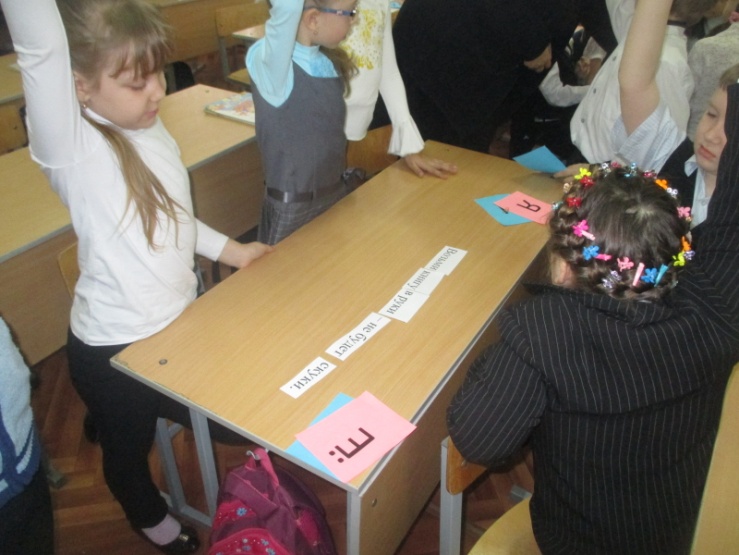 4 задание. Ведущий.Мы с вами пришли в Сквер Сказок. По трём словам узнайте сказку и расскажите её.Баба, дед, яичко.Дед, репка, мышка.Бабка, колобок, лиса.Машенька, медведь, пирожки.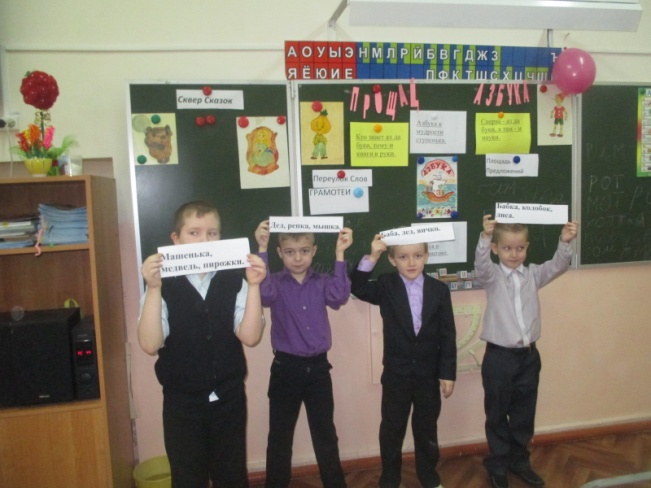 Первоклассник и первоклассница читаютстихотворение В.Д.Берестова “Как хорошо уметь читать!”Как хорошо уметь читать!                                               Не надо к маме приставать,Не надо бабушку трясти:Прочти, пожалуйста, прочти!Не надо умолять сестрицу:                                             Ну, почитай ещё страницу!       Не надо звать,Не надо ждать.А можно взять                                                                ВСЕ ВМЕСТЕИ почитать!УчительРебята, вы уже хорошо умеет читать! А знаете, где живут книжки? К нам в гости пришла хозяйка дома книг ,библиотекарь Пыркова Галина Ивановна. ( слово библиотекарю)В добрый путь по дороге знаний, ребята!Подружитесь с новой книгой! Читайте!Растите умными и добрыми детьми!До свидания!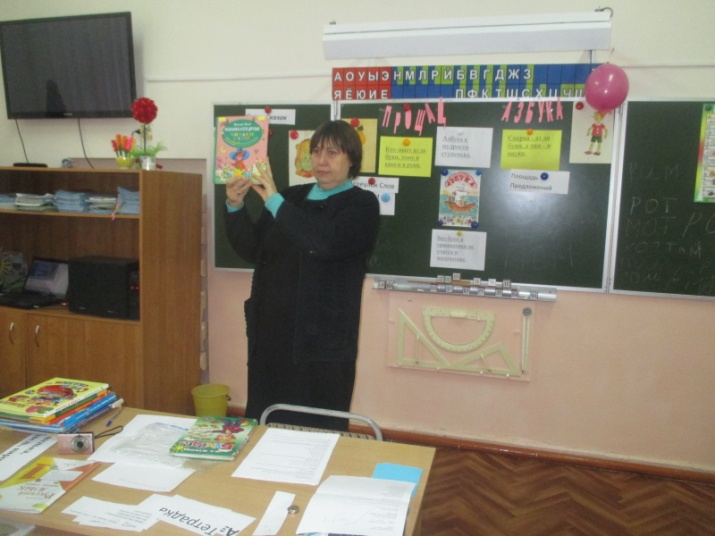 Первоклассник:Ты книга первая моя,Теперь читать умею я!На свете много книжек есть,                                                                Теперь смогу я их прочесть.                                                                Первоклассница:До свиданья! До свиданья!А на следующий годНаша Азбука читать научит                                                                                                                         Тех, кто в первый класс придёт!Вручение удостоверений об изучении азбуки первоклассникам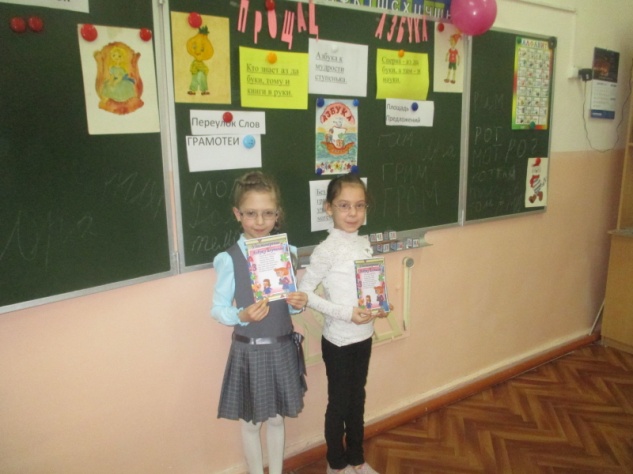 Первоклассники (все вместе):Берем мы Азбуку в последний раз                                                           И ценной книге говорим: «Благодарим!»